CONCRETE BARRIER RAIL WITH MOMENT SLAB	(1-17-12)GeneralConstruct concrete barrier rail connected to moment slabs to resist traffic impact above retaining walls.  Construct concrete barrier rail with moment slab in accordance with the contract and accepted submittals.MaterialsRefer to Division 10 of the Standard Specifications.Use Class AA concrete for concrete barrier rail and Class A concrete for moment slabs.  Provide epoxy coated reinforcing steel that meets Article 1070-7 of the Standard Specifications for concrete barrier rail.Construction MethodsConstruct concrete barrier rail with moment slab in accordance with the plans and accepted submittals.  Construct cast-in-place reinforced concrete moment slabs in accordance with Section 420 of the Standard Specifications and concrete barrier rail in accordance with Subarticle 460-3(C) of the Standard Specifications.  Do not remove forms until concrete attains a compressive strength of at least 2,400 psi.Measurement and PaymentConcrete Barrier Rail with Moment Slab will be measured and paid in linear feet.  Concrete barrier rail with moment slab will be measured as the length of concrete barrier rail above retaining walls.  The contract unit price for Concrete Barrier Rail with Moment Slab will be full compensation for submittals, labor, tools, equipment and concrete barrier rail with moment slab materials, excavating, backfilling, hauling and removing excavated materials and supplying any incidentals necessary to construct concrete barrier rail with moment slab.Payment will be made under: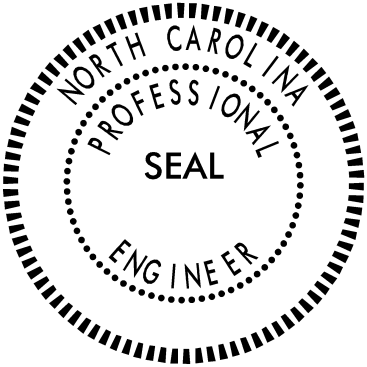 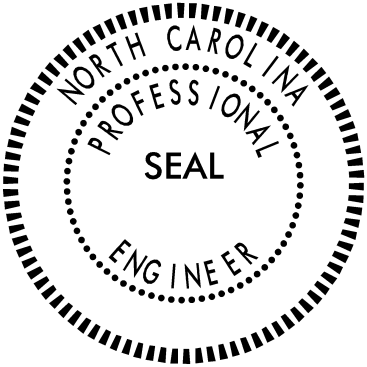 ItemSectionBarrier Delineators1088-2Portland Cement Concrete1000Reinforcing Steel1070Pay ItemPay UnitConcrete Barrier Rail with Moment SlabConcrete Barrier Rail with Moment SlabLinear Foot